1°1°1°2°2°2°3°3°3°4°4°4°5°5°5°6°6°6°7°7°7°8°8°8°8°8°9°9°9°9°9°FUNDAMENTOS DE INVESTIGACIÓNACC-0906FUNDAMENTOS DE INVESTIGACIÓNACC-0906FUNDAMENTOS DE INVESTIGACIÓNACC-0906ELECTRICIDAD Y ELECTRÓNICA INDUSTRIALINC-1009ELECTRICIDAD Y ELECTRÓNICA INDUSTRIALINC-1009ELECTRICIDAD Y ELECTRÓNICA INDUSTRIALINC-1009METROLOGÍA Y NORMALIZACIÓNAEC-1048METROLOGÍA Y NORMALIZACIÓNAEC-1048METROLOGÍA Y NORMALIZACIÓNAEC-1048HIGIENE Y SEGURIDAD INDUSTRIALINF-1016HIGIENE Y SEGURIDAD INDUSTRIALINF-1016HIGIENE Y SEGURIDAD INDUSTRIALINF-1016ADMINISTRACIÓN DE PROYECTOSINR-1003ADMINISTRACIÓN DE PROYECTOSINR-1003ADMINISTRACIÓN DE PROYECTOSINR-1003TALLER DE INVESTIGACIÓN IACA-0909TALLER DE INVESTIGACIÓN IACA-0909TALLER DE INVESTIGACIÓN IACA-0909TALLER DE INVESTIGACIÓN IIACA-0910TALLER DE INVESTIGACIÓN IIACA-0910TALLER DE INVESTIGACIÓN IIACA-0910FORMULACIÓN Y EVALUACIÓN DE PROYECTOSAED-1030FORMULACIÓN Y EVALUACIÓN DE PROYECTOSAED-1030FORMULACIÓN Y EVALUACIÓN DE PROYECTOSAED-1030FORMULACIÓN Y EVALUACIÓN DE PROYECTOSAED-1030FORMULACIÓN Y EVALUACIÓN DE PROYECTOSAED-103022422422432521304404423555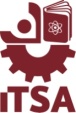 TALLER DE ÉTICAACA-0907TALLER DE ÉTICAACA-0907TALLER DE ÉTICAACA-0907PROPIEDAD DE LOS MATERIALESINC-1024PROPIEDAD DE LOS MATERIALESINC-1024PROPIEDAD DE LOS MATERIALESINC-1024ESTUDIO DEL TRABAJO IINJ-1011ESTUDIO DEL TRABAJO IINJ-1011ESTUDIO DEL TRABAJO IINJ-1011ESTUDIO DEL TRABAJO IIINJ-1012ESTUDIO DEL TRABAJO IIINJ-1012ESTUDIO DEL TRABAJO IIINJ-1012ERGONOMÍAINF-1010ERGONOMÍAINF-1010ERGONOMÍAINF-1010ADMINITRACIÓN DEL MANTENIMIENTOINC-1004ADMINITRACIÓN DEL MANTENIMIENTOINC-1004ADMINITRACIÓN DEL MANTENIMIENTOINC-1004PLANECIÓN FINANCIERAINC-1021PLANECIÓN FINANCIERAINC-1021PLANECIÓN FINANCIERAINC-1021RELACIONES INDUSTRIALESINC-1026RELACIONES INDUSTRIALESINC-1026RELACIONES INDUSTRIALESINC-1026RELACIONES INDUSTRIALESINC-1026RELACIONES INDUSTRIALESINC-102604422442642632522422422444CÁLCULO DIFERENCIALACF-0901CÁLCULO DIFERENCIALACF-0901CÁLCULO DIFERENCIALACF-0901CÁLCULO INTEGRALACF-0902CÁLCULO INTEGRALACF-0902CÁLCULO INTEGRALACF-0902CÁLCULO VECTORIALACF-0904CÁLCULO VECTORIALACF-0904CÁLCULO VECTORIALACF-0904PROCESOS DE FABRICACIÓNINC-1023PROCESOS DE FABRICACIÓNINC-1023PROCESOS DE FABRICACIÓNINC-1023ADMINISTRACIÓN DE LAS OPERACIONES IINC-1001ADMINISTRACIÓN DE LAS OPERACIONES IINC-1001ADMINISTRACIÓN DE LAS OPERACIONES IINC-1001ADMINISTRACIÓN DE LAS OPERACIONES IIINC-1002ADMINISTRACIÓN DE LAS OPERACIONES IIINC-1002ADMINISTRACIÓN DE LAS OPERACIONES IIINC-1002MEDICIÓN Y MEJORAMIENTO DE LA PRODUC.OEF-1302MEDICIÓN Y MEJORAMIENTO DE LA PRODUC.OEF-1302MEDICIÓN Y MEJORAMIENTO DE LA PRODUC.OEF-1302MANUFACTURA INTEGRADA POR COMPUTADORAOEM-1301MANUFACTURA INTEGRADA POR COMPUTADORAOEM-1301MANUFACTURA INTEGRADA POR COMPUTADORAOEM-1301MANUFACTURA INTEGRADA POR COMPUTADORAOEM-1301MANUFACTURA INTEGRADA POR COMPUTADORAOEM-130132532532522422422432524666TALLER DE HERRAMIENTAS INTELECTUALESINH-1029TALLER DE HERRAMIENTAS INTELECTUALESINH-1029TALLER DE HERRAMIENTAS INTELECTUALESINH-1029INGENIERÍA DE SISTEMASINR-1017INGENIERÍA DE SISTEMASINR-1017INGENIERÍA DE SISTEMASINR-1017ALGEBRA LÍNEALACF-0903ALGEBRA LÍNEALACF-0903ALGEBRA LÍNEALACF-0903INVESTIGACIÓN DE OPERACIONES IINC-1018INVESTIGACIÓN DE OPERACIONES IINC-1018INVESTIGACIÓN DE OPERACIONES IINC-1018INVESTIGACIÓN DE OPERACIONES IIINC-1019INVESTIGACIÓN DE OPERACIONES IIINC-1019INVESTIGACIÓN DE OPERACIONES IIINC-1019SIMULACIÓNINC-1027SIMULACIÓNINC-1027SIMULACIÓNINC-1027SISTEMAS DE MANUFACTURAINF-1028SISTEMAS DE MANUFACTURAINF-1028SISTEMAS DE MANUFACTURAINF-1028PLANEACIÓN ESTRATÉGICAOEL-1305PLANEACIÓN ESTRATÉGICAOEL-1305PLANEACIÓN ESTRATÉGICAOEL-1305PLANEACIÓN ESTRATÉGICAOEL-1305PLANEACIÓN ESTRATÉGICAOEL-130513421332522422422432541555QUÍMICAINC-1025QUÍMICAINC-1025QUÍMICAINC-1025PROBABILIDAD Y ESTADÍSTICAAEC-1053PROBABILIDAD Y ESTADÍSTICAAEC-1053PROBABILIDAD Y ESTADÍSTICAAEC-1053ESTADISTICA INFERENCIAL IAEF-1024ESTADISTICA INFERENCIAL IAEF-1024ESTADISTICA INFERENCIAL IAEF-1024ESTADÍSTICA INFERENCIAL IIAEF-1025ESTADÍSTICA INFERENCIAL IIAEF-1025ESTADÍSTICA INFERENCIAL IIAEF-1025CONTROL ESTADÍSTICO DE LA CALIDADINF-1007CONTROL ESTADÍSTICO DE LA CALIDADINF-1007CONTROL ESTADÍSTICO DE LA CALIDADINF-1007MERCADOTECNIAADE-1044MERCADOTECNIAADE-1044MERCADOTECNIAADE-1044LOGISTICA Y CADENAS DE SUMINISTROINH-1020LOGISTICA Y CADENAS DE SUMINISTROINH-1020LOGISTICA Y CADENAS DE SUMINISTROINH-1020TÓPICOS AVANZADOS DE PROY.DE INV.OEF-1304TÓPICOS AVANZADOS DE PROY.DE INV.OEF-1304TÓPICOS AVANZADOS DE PROY.DE INV.OEF-1304TÓPICOS AVANZADOS DE PROY.DE INV.OEF-1304TÓPICOS AVANZADOS DE PROY.DE INV.OEF-1304RESIDENCIAS PROFESIONALESRPK-1001RESIDENCIAS PROFESIONALESRPK-1001RESIDENCIAS PROFESIONALESRPK-1001RESIDENCIAS PROFESIONALESRPK-1001RESIDENCIAS PROFESIONALESRPK-100122422432532532523513432555010101010DIBUJO INDUSTRIALINN-1008DIBUJO INDUSTRIALINN-1008DIBUJO INDUSTRIALINN-1008ANÁLISIS DE LA REALIDAD NACIONALINQ-1006ANÁLISIS DE LA REALIDAD NACIONALINQ-1006ANÁLISIS DE LA REALIDAD NACIONALINQ-1006ECONOMÍAAEC-1018ECONOMÍAAEC-1018ECONOMÍAAEC-1018FÍSICAINC-1013FÍSICAINC-1013FÍSICAINC-1013GESTIÓN DE COSTOSINC-1014GESTIÓN DE COSTOSINC-1014GESTIÓN DE COSTOSINC-1014INGENIERÍA ECONÓMICAAEC-1037INGENIERÍA ECONÓMICAAEC-1037INGENIERÍA ECONÓMICAAEC-1037PLANEACIÓN Y DISEÑO DE INSTALACIONESINC-1022PLANEACIÓN Y DISEÑO DE INSTALACIONESINC-1022PLANEACIÓN Y DISEÑO DE INSTALACIONESINC-1022SERVICIO SOCIALSSK-1001SERVICIO SOCIALSSK-1001SERVICIO SOCIALSSK-1001SERVICIO SOCIALSSK-1001SERVICIO SOCIALSSK-1001066123224224224224224010101010TUTORIASTUG-1001TUTORIASTUG-1001TUTORIASTUG-1001TALLER DE LIDERAZGOINC-1030TALLER DE LIDERAZGOINC-1030TALLER DE LIDERAZGOINC-1030ALGORITMOS Y LENGUAJES DE PROGRAMACIÓNINC-1005ALGORITMOS Y LENGUAJES DE PROGRAMACIÓNINC-1005ALGORITMOS Y LENGUAJES DE PROGRAMACIÓNINC-1005DESARROLLO SUSTENTABLEACD-0908DESARROLLO SUSTENTABLEACD-0908DESARROLLO SUSTENTABLEACD-0908ACTIVIDADES COMPLEMENTARIAS IIACG-1002ACTIVIDADES COMPLEMENTARIAS IIACG-1002ACTIVIDADES COMPLEMENTARIAS IIACG-1002TÓPICOS DE INGENIERÍA DE CALIDADOEF-1303TÓPICOS DE INGENIERÍA DE CALIDADOEF-1303TÓPICOS DE INGENIERÍA DE CALIDADOEF-1303REINGENIERÍA DE PROCESOSOEF-1306REINGENIERÍA DE PROCESOSOEF-1306REINGENIERÍA DE PROCESOSOEF-1306REINGENIERÍA DE PROCESOSOEF-1306REINGENIERÍA DE PROCESOSOEF-130601122422423501132532555ACTIVIDADES COMPLEMENTARIAS IACG-1001ACTIVIDADES COMPLEMENTARIAS IACG-1001ACTIVIDADES COMPLEMENTARIAS IACG-1001TALLER DE INNOVACIÓN TECNOLOGICA ITIG-1001TALLER DE INNOVACIÓN TECNOLOGICA ITIG-1001TALLER DE INNOVACIÓN TECNOLOGICA ITIG-1001TALLER DE INNOVACIÓN TECNOLÓGICA IITIG-1002TALLER DE INNOVACIÓN TECNOLÓGICA IITIG-1002TALLER DE INNOVACIÓN TECNOLÓGICA IITIG-1002GESTIÓN DE LOS SISTEMAS DE CALIDADINC-1015GESTIÓN DE LOS SISTEMAS DE CALIDADINC-1015GESTIÓN DE LOS SISTEMAS DE CALIDADINC-1015011011011224282828282828292929333333313131303030313131303030303010101010INFORMACIÓN GENERALCLASIFICACIÓN DE LAS ASIGNATURASCLASIFICACIÓN DE LAS ASIGNATURASHrsCONTENDO TOTALCONTENDO TOTALCred.Es un requisito para lograr la titulación, la comprensión de artículos técnico-científico de su área en una lengua extranjera.El Módulo de Especialidad se ofrecerá después de haber acreditado ___179___  créditos.─ ─ ─ ─ ─  Con sugerencia de visita a empresaCBASIGNATURAS DE CIENCIAS BÁSICAS736736EGESTRUCTURA GENÉRICA                                     ESTRUCTURA GENÉRICA                                     204Es un requisito para lograr la titulación, la comprensión de artículos técnico-científico de su área en una lengua extranjera.El Módulo de Especialidad se ofrecerá después de haber acreditado ___179___  créditos.─ ─ ─ ─ ─  Con sugerencia de visita a empresaCIASIGNATURAS DE CIENCIAS DE LA INGENIERÍA 7521,7441,744SSSERVICIO SOCIAL                                           SERVICIO SOCIAL                                           10Es un requisito para lograr la titulación, la comprensión de artículos técnico-científico de su área en una lengua extranjera.El Módulo de Especialidad se ofrecerá después de haber acreditado ___179___  créditos.─ ─ ─ ─ ─  Con sugerencia de visita a empresaIAASIGNATURAS DE INGENIERÍA APLICADA 9921,7441,744EMÓDULO DE ESPECIALIDAD                                  MÓDULO DE ESPECIALIDAD                                  31Es un requisito para lograr la titulación, la comprensión de artículos técnico-científico de su área en una lengua extranjera.El Módulo de Especialidad se ofrecerá después de haber acreditado ___179___  créditos.─ ─ ─ ─ ─  Con sugerencia de visita a empresaCSASIGNATURAS DE CIENCIAS SOCIALES Y HUMANIDADES464464RPRESIDENCIAS PROFESIONALES                           RESIDENCIAS PROFESIONALES                           10Es un requisito para lograr la titulación, la comprensión de artículos técnico-científico de su área en una lengua extranjera.El Módulo de Especialidad se ofrecerá después de haber acreditado ___179___  créditos.─ ─ ─ ─ ─  Con sugerencia de visita a empresaOCOTRAS ASIGNATURAS CONVENIENTES320320ACACTIVIDADES COMPLEMENTARIAS                        ACTIVIDADES COMPLEMENTARIAS                        5ING. JOSÉ LUIS GARIBAY IBARRAEs un requisito para lograr la titulación, la comprensión de artículos técnico-científico de su área en una lengua extranjera.El Módulo de Especialidad se ofrecerá después de haber acreditado ___179___  créditos.─ ─ ─ ─ ─  Con sugerencia de visita a empresaTOTAL  DE CRÉDITOS                                         260260DIRECTOR GENERAL